Prilog 1PODACI O PODNOSIOCU ZAHTJEVAPODACI O INVESTICIJI DOKUMENTACIJA KOJA SE PRILAŽE UZ ZAHTJEV                                                                                                                                                    (označiti „X“)                                                                                                                                  CRNA GORA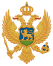 ZAHTJEV ZA ODOBRAVANJE ISPLATE UDRUŽENJIMA U RIBARSTVU Datum prijema: MINISTARSTVO POLJOPRIVREDE ŠUMARSTVA I VODOPRIVREDEZAHTJEV ZA ODOBRAVANJE ISPLATE UDRUŽENJIMA U RIBARSTVU MINISTARSTVO POLJOPRIVREDE ŠUMARSTVA I VODOPRIVREDEZAHTJEV ZA ODOBRAVANJE ISPLATE UDRUŽENJIMA U RIBARSTVU Broj predmeta:Rimski trg 46ZAHTJEV ZA ODOBRAVANJE ISPLATE UDRUŽENJIMA U RIBARSTVU 81000 PodgoricaZAHTJEV ZA ODOBRAVANJE ISPLATE UDRUŽENJIMA U RIBARSTVU Naziv udruženja Adresa Telefon E-mail adresaJMBG / PIBPoslovna banka Broj žiro računa BROJ RJEŠENJA O ODOBRAVANJU PODRŠKE                Original faktura ili računDokaz da je kupljena roba, oprema ili usluga plaćena - fiskalni račun, ovjerena potvrda oprenosu sredstava ili ovjeren izvod iz banke kao dokaz o izvršenoj uplati, a u slučaju kada je investicija nabavljena iz inostranstva i ovjeren swift od strane banke i jedinstvena carinska deklaracijaKontakt osoba:Datum i mjesto:U Podgorici, ____. _____  2024. godinePotpis i pečat: